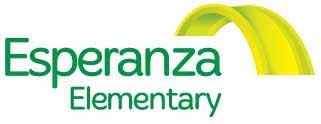 BOARD MEETING6:00 – 7:30 PM, Tuesday January 16, 2024 Esperanza School Meeting Room * 4956 W 3500 S, West Valley City, UT 84120Join Zoom Meeting
https://us02web.zoom.us/j/81879081317?pwd=R3c0aXRYZ0xNVS9GZTVYVWsyc1NuQT09

Meeting ID: 818 7908 1317
Passcode: w0Ts6t
4120AGENDAWELCOME & INTRODUCTIONSFINANCIAL REPORT – Brian Cates ACTION ITEM Review and approve November 14th 2023 minutes. (attachment)Review and approve 2024-2025 calendar (pending attachment) Esperanza Discussion –Expansion Reports OperationsCurriculumDISCUSSION/INFORMATION ITEMSExecutive Director/Principal report Assessment Update Student Enrollment Waiting ListCalendarSet next board meeting date ADJOURN ANNOUNCEMENTS:Next board meeting –February 13th ,2024 * 6:00-7:30 pm, Esperanza Elementary School 